                                                             Педагогический проект «Покормите птиц зимой»                                                                                     МАДОУ № 2 «Улыбка»                                                                                     2 младшая группа                                                                                    «Фантазеры»                                                                                    Воспитатель; Никитина Е.Н.                                                Г. Сысерть 2016-2017 г.Автор проекта:Воспитатель группы:Никитина Е.Н.1 квалификационная категория.Стаж работы 33 года.Участники проекта: дети второй младшей группы, воспитатели, родители.Цель: формирование основ бережного отношения к объектам живой природы (птицы).Задачи: -Расширение представлений детей об окружающем мире через знакомство с особенностями жизни птиц в зимний период.- Развитие собственного познавательного опыта через наблюдения.- Развитие у детей умственных способностей, таких, как сравнение, обобщение, классификация( зимующие и перелетные птицы).- Способствовать активному участию родителей в совместной деятельности в рамках проекта.Продолжительность проекта: среднесрочный ( декабрь – февраль 2016-2017)Выставка – конкурс                           кормушек для птиц( совместное творчество родителей и детей)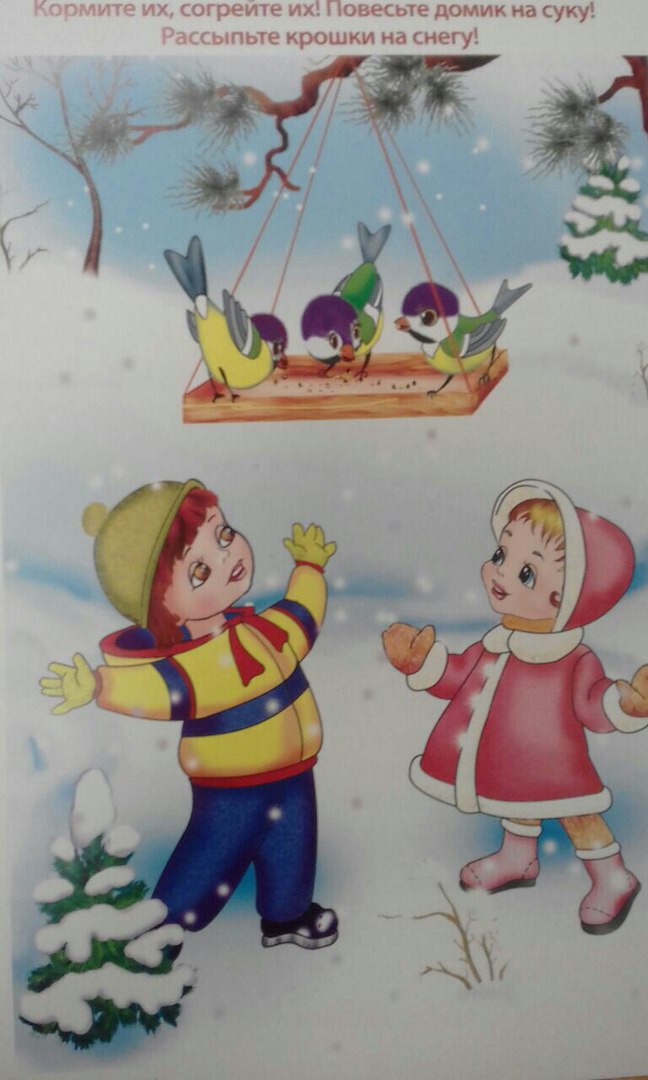 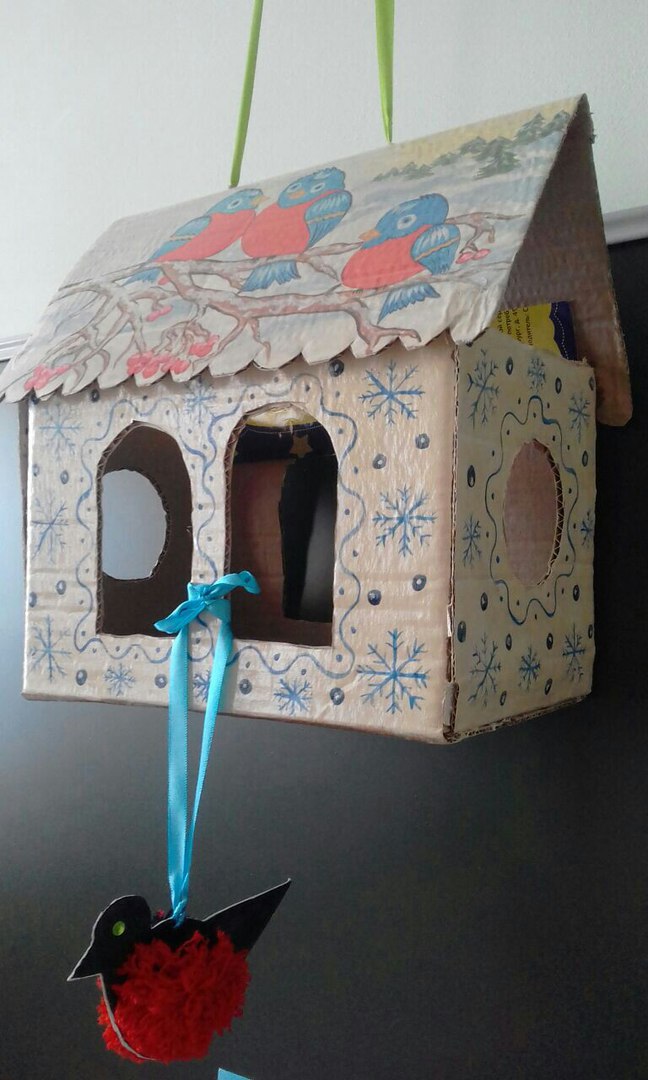 